Mark Ryan 				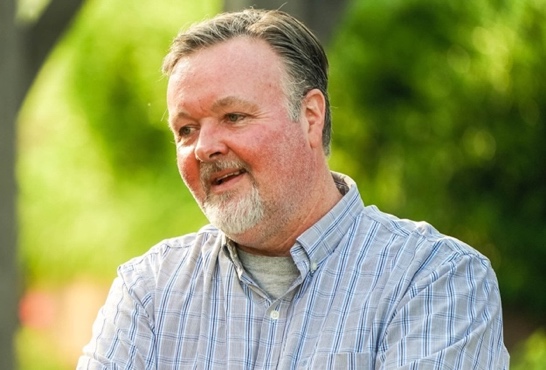 EDUCATION FOR MINISTRY :2021 	D. Min. (Cultural Apologetics & Communication), Covenant Theological Seminary, St. Louis, MO2003 	M.Div. (Interdisciplinary Studies), Trinity Theological Seminary & University of Liverpool, Newburgh, IN  [graduated with highest distinction]1999 	MATS (Christianity & Contemporary Culture), Covenant Theological Seminary, St. Louis, MO [graduated summa cum laude & received the J. Oliver Buswell  Jr., Award in Theology]1996 	BA (Biblical Studies), Harvest Bible College, Dandenong, VIC  [graduated with honors]1996 	Dip. Theol. (Theology), Presbyterian Theological College, Melbourne, VIC  [received the W. A. Loftus Memorial Prize in Practical Theology, & Gwyneth Loftus Memorial Prize for  graduating students]1995 	Dip. Theol. (Pastoral Ministry), Australian College of Theology, Sydney, NSW 1993 	Dip. Miss. (Missions), Emmaus Bible College, Sydney, NSW  [graduated with honors]Other Relevant Studies: Regent College, Vancouver, BC – Postgraduate studies in Theology and Apologetics (2006)Evangelical Training Association – 2003, Graduate Teacher Diploma Bahnsen Theological Seminary, Placentia, CA – Postgraduate studies in Presuppositional Apologetics (2000)L’Abri Fellowship, Southborough, MA – Studies in Theology and Apologetics (1998 & 1999)Reformed Theological College, Geelong, VIC – Studies in Theological Ethics (1992)Baptist Theological College of Queensland, Brisbane, QLD – Studies in Old Testament History & Homiletics (1992)MINISTRY EXPERIENCE & CHRISTIAN SERVICE :Riverside Presbyterian Church (EPC) – St. Louis, MOMinistry Planter & Executive Director, Sage Christianity (2023 – present)Covenant Theological Seminary – St. Louis, MOAdjunct Professor of Religion and Cultures (2023 – present)
Director, Francis A. Schaeffer Institute & Adjunct Professor of Religion and Cultures (2013 – 2023) Adjunct Professor of Theology (2010 – 2013) Missional Training Center – Phoenix, AZBoard Member (2022 – present)Professor of Systematic Theology and Cultural Studies (2020 – present)Ebenezer Trust – Rochester, MNBoard Member (2022 – present)Advisory Council Member (2016 – 2021)ReThink 3:15 – St. Louis, MOAdvisory Council Member & College Camp Speaker (2020 - present)Fellowship of Former Christian Scientists – St. Louis, MOBoard Member (2019 – present )Advisor (2014 – 2019)Missouri Presbytery (PCA) – St. Louis, MOTeaching Elder (2008 – present)Credentials Committee Member (2009 – present)Member (or Chair) of various ad hoc committees (2010 – 2022)Crossroads Presbyterian Fellowship (PCA) – Maplewood, MO Associate Pastor (2010 – 2013)Assistant Pastor (2008 – 2010) L’Abri Fellowship – Bowen Island, BC, Canada Director, Lecturer, & Tutor (May 2005 – May 2008) L’Abri Fellowship – Southborough, MA
Staff Worker, Lecturer, & Tutor (April 2001 – April 2005) Igreja Presbiteriana Bethel – Marlboro, MA Pastor / Teacher (August 2002 - March 2005)Noble Park Evangelical Baptist Church – Noble Park, VIC, Australia
Pulpit Supply; Coordinator & Leader, Cambodian Bible Study (2000 – 2001) L’Abri Fellowship – Camden, New South Wales, Australia
Guest Lecturer and participant in the 2000 National L’Abri Conference (2000 – 2001)Francis A. Schaeffer Institute, Covenant Theological Seminary – St. Louis, MO
TA to Prof. Jerram Barrs & Coordinator Friday Night Outreach Ministry (1998 – 1999) Biblical Foundations International – Federal Way, WA Itinerant Bible Teacher (1997 – 2000) St. Stephen’s Presbyterian Church – Surrey Hills, VIC, Australia  Youth Worker & Assistant to the Pastor (1995 – 1997) The Bible Union of Australia – Mulgrave, VIC, Australia Annual Youth Camp Organizer & Leader (1991 – 1995) Glen Waverley Gospel Chapel – Glen Waverley, VIC, Australia Pastoral Assistant (1991 – 1993)REPRESENTATIVE ARTICLES, REVIEWS, ETCArticles :“Foreword: In Appreciation of Michael D. Williams,” Presbyterion, 49, no. 2 (Fall, 2023): 3-7“Foreword: A Tribute to Jerram Barrs,” The Jerram Barrs Collection: Selected Shorter Writings (Covenant Seminary, 2022): 5-8.“Proclaiming the Gospel in Shifting Times,” Covenant: The Magazine of Covenant Theological Seminary, 31 no.1-2 (2018): 28-33.“Matthew 18:18 and Binding Satan in Prayer,” Christian Research Journal 39, no 1 (2016).“Finding Common Ground in a Divisive World: Interview,” Covenant: The Magazine of Covenant Theological Seminary, 28 No.2 (2013): 9=13“Francis Schaeffer: A Brief Introduction to His Writings,” Reformation 21, Issue 15 (Nov. 2006).“Apologetics and Failure: Why it May be Good for Us to Lose the Argument,” Covenant: The Magazine of Covenant Theological Seminary 20, no. 1 (Spring 2005): 24–26), and 20, no.2 (Summer 2005): 24–26. “The Pastoral Theology of John Calvin: Explained in the Institutes and Illustrated by His Life.” The Burning Bush 6, no. 1 (Jan. 2000): 32–47.“The Crisis of Morality: Euthanasia as a World Trend.” The Burning Bush, 4, no. 1 (Jan. 1998): 39–50. Reviews “The History of Apologetics: A Biographical and Methodological Introduction,” by Benjamin K. Forrest. Presbyterion 46, no. 2 (Fall, 2020): 164-166“Learning Evangelism from Jesus,” by Jerram Barrs. Presbyterion 36, no. 1 (Spring, 2010): 54-56“Francis Schaeffer: A Mind and Heart for God,” edited by Bruce A. Little. Themelios 35, no. 1 (April, 2010): 159-161“Certainty of Faith: Apologetics in an Uncertain World,” by Richard B. Ramsay. Presbyterion 35, no. 1 (Spring, 2009): 63-64Tortured Wonders: Christian Spirituality for People, Not Angels, by Rodney Clapp. Presbyterion 33, no. 2 (Fall 2007): 122–24. Real Sex: The Naked Truth About Chastity, by Lauren Winner. Presbyterion 33, no. 1 (Spring 2007): 63–64. Avoiding Jesus: Answers for Skeptics, Cynics, and the Curious, by Michael Green. Presbyterion 32, no. 1 (Spring 2006): 63–64. Christianity at the Religious Roundtable: Evangelicalism in Conversation with Hinduism, Buddhism, and Islam, by Timothy C. Tennent. Presbyterion 31, no. 1 (Spring 2005): 63–64. The Long Journey Home: A Guide to Your Search for the Meaning of Life, by Os Guinness. Lev (Spring 2005): 7. Humble Apologetics: Defending the Faith Today, by John G. Stackhouse. Presbyterion 30, no. 2 (Fall 2004): 127–28. The Heart of Evangelism, by Jerram Barrs. Presbyterion 30, no. 1 (Spring 2004): 59–60.Still Bored in a Culture of Entertainment: Rediscovering Passion and Wonder, by Richard Winter. Presbyterion 29. no. 1 (Spring 2003): 59–60.The Lord’s Supper: Eternal Word in Broken Bread, by Robert Letham. The Reformed Theological Review, Vol.61., No.2. (August, 2002): 113.Muslims and Christians at the Table: Promoting Biblical Understanding among North American Muslims, by Bruce A. McDowell and Anees Zaka. Presbyterion 27, no. 2 (Fall 2002): 126–27.Five Views on Apologetics, edited by Steven B. Cowan. The Reformed Theological Review 59, no. 2 (August 2000): 92–95.Angels of Light, Powers of Darkness: Thinking Biblically about Angels, Satan, and Principalities, by Stephen F. Noll. The Reformed Theological Review 59, no. 2 (August 2000): 96.Genesis Unbound: A Provocative New Look at the Creation Account, by John Sailhammer. The Reformed Theological Review 59, no. 1 (April 2000): 46–47.Van Til’s Apologetic: Readings and Analysis, by Greg L. Bahnsen. The Reformed Theological Review, 58, no. 1 (April 1999): 56–58.Reasons of the Heart: Recovering Christian Persuasion, by William Edgar. The Reformed Theological Review 56, no. 3 (Sept.–Dec. 1997): 160.Cornelius Van Til: An Analysis of His Thought, by John M. Frame. The Reformed Theological Review 55, no. 2 (May–Aug. 1996): 102–03. An Introduction to Biblical Hermeneutics: The Search for Meaning, by W. C. Kaiser and M. Silva. The Reformed Theological Review 55, no. 2 (May–Aug. 1996): 101–02. 